Publicado en  el 26/01/2015 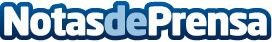 iONE, la solución core para seguros de Indra, gestionará el negocio de pólizas de Zurich en Brasil Zurich, uno de uno de los grupos aseguradores líderes en el ámbito mundial, ha adoptado iONE, la solución core de la multinacional tecnológica, para modernizar y agilizar  la gestión de su cartera de seguros de vida en su filial de Brasil. El contrato incluye los productos de seguros referentes a los segmentos de vida colectiva de Zurich así como labores de soporte y mantenimiento TI por espacio de cinco años.Datos de contacto:IndraNota de prensa publicada en: https://www.notasdeprensa.es/ione-la-solucion-core-para-seguros-de-indra_1 Categorias: E-Commerce http://www.notasdeprensa.es